Svalbard and Jan MayenSvalbard and Jan MayenSvalbard and Jan MayenFebruary 2027February 2027February 2027February 2027SundayMondayTuesdayWednesdayThursdayFridaySaturday12345678910111213Carnival14151617181920Mother’s Day2122232425262728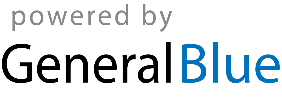 